LEI Nº 13.796, DE 3 DE JANEIRO DE 2019.O PRESIDENTE DA REPÚBLICA Faço saber que o Congresso Nacional decreta e eu sanciono a seguinte Lei:Art. 1º  1º A Lei nº 9.394, de 20 de dezembro de 1996 (Lei de Diretrizes e Bases da Educação Nacional) , passa a vigorar acrescida do seguinte art. 7º-A:“ Art. 7º-A Ao aluno regularmente matriculado em instituição de ensino pública ou privada, de qualquer nível, é assegurado, no exercício da liberdade de consciência e de crença, o direito de, mediante prévio e motivado requerimento, ausentar-se de prova ou de aula marcada para dia em que, segundo os preceitos de sua religião, seja vedado o exercício de tais atividades, devendo-se-lhe atribuir, a critério da instituição e sem custos para o aluno, uma das seguintes prestações alternativas, nos termos do inciso VIII do caput do art. 5º da Constituição Federal:I - prova ou aula de reposição, conforme o caso, a ser realizada em data alternativa, no turno de estudo do aluno ou em outro horário agendado com sua anuência expressa;II - trabalho escrito ou outra modalidade de atividade de pesquisa, com tema, objetivo e data de entrega definidos pela instituição de ensino.§ 1º  A prestação alternativa deverá observar os parâmetros curriculares e o plano de aula do dia da ausência do aluno.§ 2º  O cumprimento das formas de prestação alternativa de que trata este artigo substituirá a obrigação original para todos os efeitos, inclusive regularização do registro de frequência.§ 3º As instituições de ensino implementarão progressivamente, no prazo de 2 (dois) anos, as providências e adaptações necessárias à adequação de seu funcionamento às medidas previstas neste artigo. (Vide parágrafo único do art. 2)§ 4º  O disposto neste artigo não se aplica ao ensino militar a que se refere o art. 83 desta Lei.”Art. 2º  Esta Lei entra em vigor após decorridos 60 (sessenta) dias de sua publicação oficial.Parágrafo único. A contagem do prazo de que trata o § 3º do art. 7º-A da Lei nº 9.394, de 20 de dezembro de 1996 (Lei de Diretrizes e Bases da Educação Nacional) , inicia-se na data de entrada em vigor desta Lei .Brasília, 3 de janeiro de 2019; 198 o da Independência e 131 o da República.JAIR MESSIAS BOLSONARO
Sérgio MoroEste texto não substitui o publicado no DOU de 4.1.2019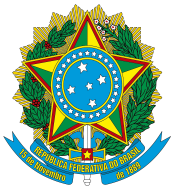 Presidência da República
Secretaria-Geral
Subchefia para Assuntos JurídicosVigênciaAltera a Lei nº 9.394, de 20 de dezembro de 1996 (Lei de Diretrizes e Bases da Educação Nacional), para fixar, em virtude de escusa de consciência, prestações alternativas à aplicação de provas e à frequência a aulas realizadas em dia de guarda religiosa.